CATTLE ON FEED INQUIRY - December 1, 2013CATTLE ON FEED INQUIRY - December 1, 2013CATTLE ON FEED INQUIRY - December 1, 2013CATTLE ON FEED INQUIRY - December 1, 2013CATTLE ON FEED INQUIRY - December 1, 2013CATTLE ON FEED INQUIRY - December 1, 2013CATTLE ON FEED INQUIRY - December 1, 2013CATTLE ON FEED INQUIRY - December 1, 2013CATTLE ON FEED INQUIRY - December 1, 2013OMB No. 0535-0213Approval Expires: 3/31/2014Project Code: 154   QID: 356213SMetaKey: 3562   Version 19OMB No. 0535-0213Approval Expires: 3/31/2014Project Code: 154   QID: 356213SMetaKey: 3562   Version 19OMB No. 0535-0213Approval Expires: 3/31/2014Project Code: 154   QID: 356213SMetaKey: 3562   Version 19OMB No. 0535-0213Approval Expires: 3/31/2014Project Code: 154   QID: 356213SMetaKey: 3562   Version 19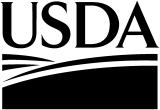 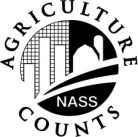 NATIONALAGRICULTURALSTATISTICSSERVICEUSDA/NASS - IowaUpper Midwest Region210 Walnut St., #833
Des Moines, IA 50309Phone: 1-800-772-0825Fax: 1-855-271-9802E-mail: NASSRFOUMR@nass.usda.govUSDA/NASS - IowaUpper Midwest Region210 Walnut St., #833
Des Moines, IA 50309Phone: 1-800-772-0825Fax: 1-855-271-9802E-mail: NASSRFOUMR@nass.usda.govUSDA/NASS - IowaUpper Midwest Region210 Walnut St., #833
Des Moines, IA 50309Phone: 1-800-772-0825Fax: 1-855-271-9802E-mail: NASSRFOUMR@nass.usda.govUSDA/NASS - IowaUpper Midwest Region210 Walnut St., #833
Des Moines, IA 50309Phone: 1-800-772-0825Fax: 1-855-271-9802E-mail: NASSRFOUMR@nass.usda.govUSDA/NASS - IowaUpper Midwest Region210 Walnut St., #833
Des Moines, IA 50309Phone: 1-800-772-0825Fax: 1-855-271-9802E-mail: NASSRFOUMR@nass.usda.govUSDA/NASS - IowaUpper Midwest Region210 Walnut St., #833
Des Moines, IA 50309Phone: 1-800-772-0825Fax: 1-855-271-9802E-mail: NASSRFOUMR@nass.usda.govYour answers to the questions below are needed to prepare reliable State and National cattle on feed statistics to be published in the December 20, 2013 Cattle on Feed Report.  The data are collected and published as a service to the cattle industry and may assist in planning and adjusting your cattle feeding operations.  Your report is needed even though you may not currently have cattle on feed.  Please mail your report in the enclosed envelope.The information you provide will be used for statistical purposes only. In accordance with the Confidential Information Protection provisions of Title V, Subtitle A, Public Law 107–347, and other applicable Federal laws, your responses will be kept confidential and will not be disclosed in identifiable form to anyone other than employees or agents. By law, every employee and agent has taken an oath and is subject to a jail term, a fine, or both if he or she willfully discloses ANY identifiable information about you or your operation.  Response is voluntary.The information you provide will be used for statistical purposes only. In accordance with the Confidential Information Protection provisions of Title V, Subtitle A, Public Law 107–347, and other applicable Federal laws, your responses will be kept confidential and will not be disclosed in identifiable form to anyone other than employees or agents. By law, every employee and agent has taken an oath and is subject to a jail term, a fine, or both if he or she willfully discloses ANY identifiable information about you or your operation.  Response is voluntary.The information you provide will be used for statistical purposes only. In accordance with the Confidential Information Protection provisions of Title V, Subtitle A, Public Law 107–347, and other applicable Federal laws, your responses will be kept confidential and will not be disclosed in identifiable form to anyone other than employees or agents. By law, every employee and agent has taken an oath and is subject to a jail term, a fine, or both if he or she willfully discloses ANY identifiable information about you or your operation.  Response is voluntary.The information you provide will be used for statistical purposes only. In accordance with the Confidential Information Protection provisions of Title V, Subtitle A, Public Law 107–347, and other applicable Federal laws, your responses will be kept confidential and will not be disclosed in identifiable form to anyone other than employees or agents. By law, every employee and agent has taken an oath and is subject to a jail term, a fine, or both if he or she willfully discloses ANY identifiable information about you or your operation.  Response is voluntary.The information you provide will be used for statistical purposes only. In accordance with the Confidential Information Protection provisions of Title V, Subtitle A, Public Law 107–347, and other applicable Federal laws, your responses will be kept confidential and will not be disclosed in identifiable form to anyone other than employees or agents. By law, every employee and agent has taken an oath and is subject to a jail term, a fine, or both if he or she willfully discloses ANY identifiable information about you or your operation.  Response is voluntary.The information you provide will be used for statistical purposes only. In accordance with the Confidential Information Protection provisions of Title V, Subtitle A, Public Law 107–347, and other applicable Federal laws, your responses will be kept confidential and will not be disclosed in identifiable form to anyone other than employees or agents. By law, every employee and agent has taken an oath and is subject to a jail term, a fine, or both if he or she willfully discloses ANY identifiable information about you or your operation.  Response is voluntary.The information you provide will be used for statistical purposes only. In accordance with the Confidential Information Protection provisions of Title V, Subtitle A, Public Law 107–347, and other applicable Federal laws, your responses will be kept confidential and will not be disclosed in identifiable form to anyone other than employees or agents. By law, every employee and agent has taken an oath and is subject to a jail term, a fine, or both if he or she willfully discloses ANY identifiable information about you or your operation.  Response is voluntary.According to the Paperwork Reduction Act of 1995, an agency may not conduct or sponsor, and a person is not required to respond to, a collection of information unless it displays a valid OMB control number. The valid OMB number is 0535-0213. The time required to complete this information collection is estimated to average 15 minutes per response, including the time for reviewing instructions, searching existing data sources, gathering and maintaining the data needed, and completing and reviewing the collection of information.According to the Paperwork Reduction Act of 1995, an agency may not conduct or sponsor, and a person is not required to respond to, a collection of information unless it displays a valid OMB control number. The valid OMB number is 0535-0213. The time required to complete this information collection is estimated to average 15 minutes per response, including the time for reviewing instructions, searching existing data sources, gathering and maintaining the data needed, and completing and reviewing the collection of information.According to the Paperwork Reduction Act of 1995, an agency may not conduct or sponsor, and a person is not required to respond to, a collection of information unless it displays a valid OMB control number. The valid OMB number is 0535-0213. The time required to complete this information collection is estimated to average 15 minutes per response, including the time for reviewing instructions, searching existing data sources, gathering and maintaining the data needed, and completing and reviewing the collection of information.According to the Paperwork Reduction Act of 1995, an agency may not conduct or sponsor, and a person is not required to respond to, a collection of information unless it displays a valid OMB control number. The valid OMB number is 0535-0213. The time required to complete this information collection is estimated to average 15 minutes per response, including the time for reviewing instructions, searching existing data sources, gathering and maintaining the data needed, and completing and reviewing the collection of information.According to the Paperwork Reduction Act of 1995, an agency may not conduct or sponsor, and a person is not required to respond to, a collection of information unless it displays a valid OMB control number. The valid OMB number is 0535-0213. The time required to complete this information collection is estimated to average 15 minutes per response, including the time for reviewing instructions, searching existing data sources, gathering and maintaining the data needed, and completing and reviewing the collection of information.According to the Paperwork Reduction Act of 1995, an agency may not conduct or sponsor, and a person is not required to respond to, a collection of information unless it displays a valid OMB control number. The valid OMB number is 0535-0213. The time required to complete this information collection is estimated to average 15 minutes per response, including the time for reviewing instructions, searching existing data sources, gathering and maintaining the data needed, and completing and reviewing the collection of information.According to the Paperwork Reduction Act of 1995, an agency may not conduct or sponsor, and a person is not required to respond to, a collection of information unless it displays a valid OMB control number. The valid OMB number is 0535-0213. The time required to complete this information collection is estimated to average 15 minutes per response, including the time for reviewing instructions, searching existing data sources, gathering and maintaining the data needed, and completing and reviewing the collection of information.Please make corrections to names, address and ZIP Code, if necessary.Please make corrections to names, address and ZIP Code, if necessary.Please make corrections to names, address and ZIP Code, if necessary.Please make corrections to names, address and ZIP Code, if necessary.Please make corrections to names, address and ZIP Code, if necessary.Please make corrections to names, address and ZIP Code, if necessary.Please make corrections to names, address and ZIP Code, if necessary.We need to know about all cattle and calves on feed for the slaughter market, regardless of ownership, on the total acres operated.  1.	How many cattle and calves were on feed December  1 that will go directly from this operation to the slaughter market?. . . . . . . . . . . . . . . . . . . . . . . . . . . . . . . . . . . . . . . . . . . . . . . . . . . . . . . . . . . . . . 6522.	During November, how many cattle and calves:a.	were placed on feed in your feedlot(s)?. . . . . . . . . . . . . . . . . . . . . . . . . . . . . . . . . . . . . . . . . . . . . . 653b.	were shipped to slaughter market from your feedlot(s)?. . . . . . . . . . . . . . . . . . . . . . . . . . . . . . . . . 654c.	were shipped to someone else’s feedlot(s)?. . . . . . . . . . . . . . . . . . . . . . . . . . . . . . . . . . . . . . . . . . 655d.	were returned to grazing?. . . . . . . . . . . . . . . . . . . . . . . . . . . . . . . . . . . . . . . . . . . . . . . . . . . . . . . . 656e.	died?. . . . . . . . . . . . . . . . . . . . . . . . . . . . . . . . . . . . . . . . . . . . . . . . . . . . . . . . . . . . . . . . . . . . . . . . 6573.	Of the number placed [Item 2a], how many or what percent weighed:PERCENTHEADa.	Less than 600 pounds?. . . . . . . . . . . . . . . . . . . . . . . . . . . . . . . . . . . . 661671b.	600 – 699 pounds?. . . . . . . . . . . . . . . . . . . . . . . . . . . . . . . . . . . . . . . . 662672c.	700 – 799 pounds?. . . . . . . . . . . . . . . . . . . . . . . . . . . . . . . . . . . . . . . . 663OROR673d.	800 pounds and over?. . . . . . . . . . . . . . . . . . . . . . . . . . . . . . . . . . . . . 664674TOTAL100%(Total mustequal Item 2a)OVER PLEASEOVER PLEASEOVER PLEASEOVER PLEASEOVER PLEASE4.	The next questions are about baled hay prices.  Right now, what is the average price in this locality for:4.	The next questions are about baled hay prices.  Right now, what is the average price in this locality for:4.	The next questions are about baled hay prices.  Right now, what is the average price in this locality for:4.	The next questions are about baled hay prices.  Right now, what is the average price in this locality for:4.	The next questions are about baled hay prices.  Right now, what is the average price in this locality for:Dollars Per TonDollars Per BalePounds Per Balea.	Alfalfa and Alfalfa Mixtures?. . . . . . . . . . . . . . . . . . 750OR751 . __ __ 752b.	All Other Hay?. . . . . . . . . . . . . . . . . . . . . . . . . . . . . 760OR761. __ __ 7625.	Has this operation (name of label) been sold, or turned over to someone else?	 NO - Go to Item 6 	  YES - Identify the new operator(s).	Name: _________________________________________________________________________________________ 	Address: ______________________________________________________  Phone: ________________________ 	City: ______________________________________  State: ________________________  Zip:_________________ a.	Did this person operate land individually in this State on June 1, 2013?	  YES 		  NO  6.	Survey Results:  To receive the complete results of this survey on the release date, go to www.nass.usda.gov/results.	Would you rather have a brief summary mailed to you at a later date?	1 Yes		3No	099Optional Use916Comments:Respondent Name:  						Respondent Name:  						Respondent Name:  						Respondent Name:  						Respondent Name:  						9911 Phone: (______)  ____--__________9911 Phone: (______)  ____--__________9911 Phone: (______)  ____--__________9911 Phone: (______)  ____--__________9911 Phone: (______)  ____--__________9911 Phone: (______)  ____--__________9911 Phone: (______)  ____--__________9910          MM        DD        YYDate:        __ __    __ __    __ __9910          MM        DD        YYDate:        __ __    __ __    __ __9910          MM        DD        YYDate:        __ __    __ __    __ __9910          MM        DD        YYDate:        __ __    __ __    __ __9910          MM        DD        YYDate:        __ __    __ __    __ __ResponseResponseRespondentRespondentModeModeModeEnum.Eval.ChangeOffice Use for POIDOffice Use for POIDOffice Use for POIDOffice Use for POIDOffice Use for POIDOffice Use for POID1-Comp2-R3-Inac4-Office Hold5-R – Est6-Inac – Est7-Off Hold – Est8-Known Zero99011-Op/Mgr2-Sp3-Acct/Bkpr4-Partner9-Oth99021-Mail2-Tel3-Face-to-Face4-CATI5-Web6-E-mail7-Fax8-CAPI19-Other1-Mail2-Tel3-Face-to-Face4-CATI5-Web6-E-mail7-Fax8-CAPI19-Other9903098100  785 789      __  __  __  -  __  __  __  -  __  __  __ 789      __  __  __  -  __  __  __  -  __  __  __ 789      __  __  __  -  __  __  __  -  __  __  __ 789      __  __  __  -  __  __  __  -  __  __  __ 789      __  __  __  -  __  __  __  -  __  __  __ 789      __  __  __  -  __  __  __  -  __  __  __1-Comp2-R3-Inac4-Office Hold5-R – Est6-Inac – Est7-Off Hold – Est8-Known Zero99011-Op/Mgr2-Sp3-Acct/Bkpr4-Partner9-Oth99021-Mail2-Tel3-Face-to-Face4-CATI5-Web6-E-mail7-Fax8-CAPI19-Other1-Mail2-Tel3-Face-to-Face4-CATI5-Web6-E-mail7-Fax8-CAPI19-Other9903098100  7851-Comp2-R3-Inac4-Office Hold5-R – Est6-Inac – Est7-Off Hold – Est8-Known Zero99011-Op/Mgr2-Sp3-Acct/Bkpr4-Partner9-Oth99021-Mail2-Tel3-Face-to-Face4-CATI5-Web6-E-mail7-Fax8-CAPI19-Other1-Mail2-Tel3-Face-to-Face4-CATI5-Web6-E-mail7-Fax8-CAPI19-Other9903098R. Unit  785Optional UseOptional UseOptional UseOptional UseOptional UseOptional Use1-Comp2-R3-Inac4-Office Hold5-R – Est6-Inac – Est7-Off Hold – Est8-Known Zero99011-Op/Mgr2-Sp3-Acct/Bkpr4-Partner9-Oth99021-Mail2-Tel3-Face-to-Face4-CATI5-Web6-E-mail7-Fax8-CAPI19-Other1-Mail2-Tel3-Face-to-Face4-CATI5-Web6-E-mail7-Fax8-CAPI19-Other9903098921  785407407408  9906  9906  9916S/E NameS/E NameS/E NameS/E NameS/E NameS/E NameS/E Name